.Intro : 8 countsS1: ½ CROSS UNWIND, R LOCKSTEP, ROCK, RECOVER, BEHIND, ¼ TURN R, STEP FWDS2: SIDE STEP, CLOSE, SCISSOR STEP, TOUCH FWD, TOUCH SIDEWAYS, ¼ SAILORSTEP LS3: ¼ TURN L, ROCK BWD, RECOVER, ¼ TURN R, ROCK BWD, RECOVER, ½ TURN L BWD, HOOK, STEP, TOUCHS4: WEAVE, RECOVER, SIDE, CROSS, WEAVE, RECOVER, ¼ TURN R FWD, STEP FWDStart over againEnding: keep dancing untill count 4 & of block 3Contact: www.mawayanilinedancers.webnode.nl - djmarianne56@hotmail.comNot Today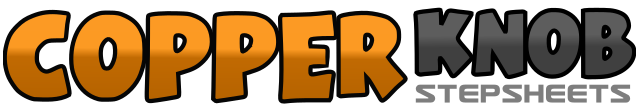 .......Count:32Wall:4Level:Improver.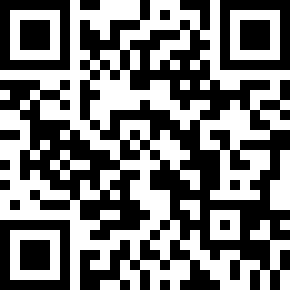 Choreographer:Mawayani (NL) - August 2016Mawayani (NL) - August 2016Mawayani (NL) - August 2016Mawayani (NL) - August 2016Mawayani (NL) - August 2016.Music:I Don't Feel Like Loving You Today - Gabrielle & Mr Fox I Don't Feel Like Loving You Today - Gabrielle & Mr Fox I Don't Feel Like Loving You Today - Gabrielle & Mr Fox I Don't Feel Like Loving You Today - Gabrielle & Mr Fox I Don't Feel Like Loving You Today - Gabrielle & Mr Fox ........1RF Cross over LF2R + L ½ turn left, weight on LF3RF Step forward&LF Lock behind RF4RF Step forward5LF Rock forward6RF Recover7LF Cross behind RF&RF ¼ turn right, step forward8LF Step forward1RF Step to right side2LF Close together3RF Step to right side&LF Close together4RF Cross over LF5LF Touch cross in front of RF6LF Touch to left side7LF ¼ turn left, cross behind RF&RF Close next to LF8LF Step forward1RF ¼ turn left, step to right side2LF Rock behind RF&RF Recover3LF ¼ turn right, step backwards4RF Rock backwards&LF Recover5RF ½ turn left, step backwards6LF Hook in front of RF7LF Step forward8RF Touch next to LF1RF Step to right side&LF Cross behind RF2RF Step to right side&LF Cross over RF3RF Recover&LF Step to left side4RF Cross over LF5LF Step to left side&RF Cross behind RF6LF Step to left side&RF Cross over RF7LF Recover&RF ¼ turn right, step forward8LF Step forward5RF ¾ Turn left